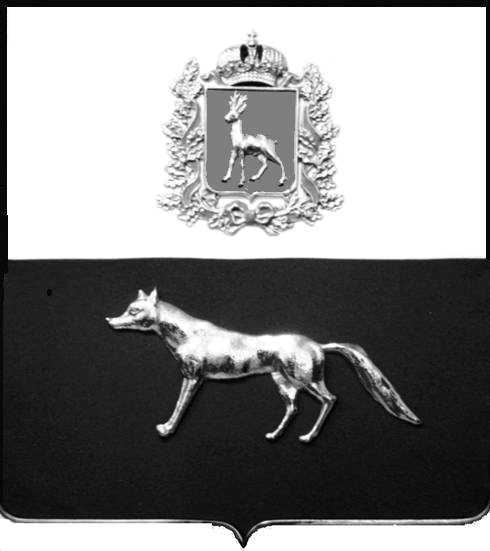 В соответствии со статьей 53 Федерального закона от 31.07.2020 № 248-ФЗ«О государственном контроле (надзоре) и муниципальном контроле в Российской Федерации», Постановлением Правительства Российской Федерации от 27.10.2021 № 1844 «Об утверждении требований к разработке, содержанию, общественному обсуждению проектов форм проверочных листов, утверждению, применению, актуализации форм проверочных листов, а также случаев обязательного применения проверочных листов», Уставом муниципального района Сергиевский Самарской области, Администрация муниципального района СергиевскийПОСТАНОВЛЯЕТ:1.Утвердить форму проверочного листа, используемого при осуществлении муниципального контроля на автомобильном транспорте, городском наземном электрическом транспорте и в дорожном хозяйстве вне границ населенных пунктов в границах муниципального района Сергиевский Самарской области согласно приложению к настоящему постановлению.2. Признать утратившим силу постановление Администрации муниципального района Сергиевский Самарской области  от  01.10.21 г.№ 940  «Об  утверждении форм проверочного листа (списка контрольных вопросов), используемых при проведении проверок в рамках осуществления муниципальном контроля на автомобильном транспорте, городском наземном электрическом транспорте и в дорожном хозяйстве вне границ населенных пунктов в границах муниципального района Сергиевский Самарской области».3. Опубликовать настоящее постановление в газете «Сергиевский  вестник».4. Разместить настоящее постановление на официальном сайте Администрации муниципального района Сергиевский Самарской области в информационно-коммуникационной сети «Интернет» в разделе «Контрольно-надзорная деятельность».5. Настоящее постановление вступает в силу со дня его официального опубликования, и распространяет  свое действие на правоотношения, возникшие с 1 марта 2022 года.6. Контроль за выполнением настоящего постановления возложить на Заместителя Главы муниципального района Сергиевский Самарской области Заболотина С.Г.И.о. Главы муниципального районаСергиевский                                                                                       А.И. ЕкамасовЛ.Н. ЛукьяноваОб утверждении формы проверочного листа, используемого при осуществлении муниципального контроля на автомобильном транспорте, городском наземном электрическом транспорте и в дорожном хозяйстве вне границ населенных пунктов в границах муниципального района Сергиевский Самарской области